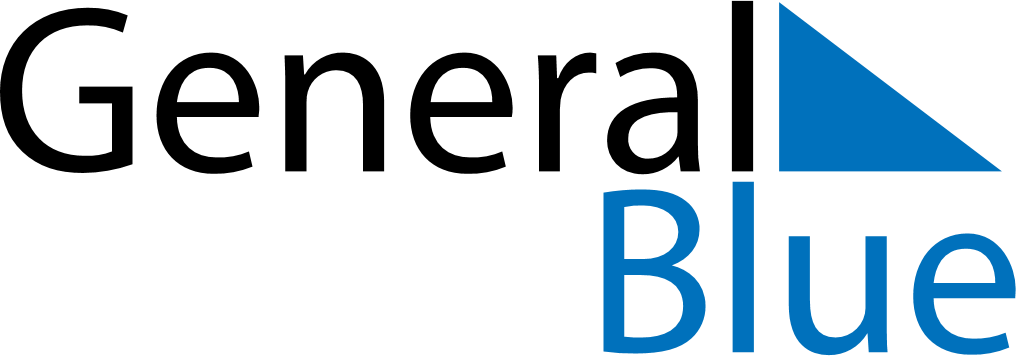 July 2026July 2026July 2026July 2026July 2026July 2026ArmeniaArmeniaArmeniaArmeniaArmeniaArmeniaMondayTuesdayWednesdayThursdayFridaySaturdaySunday12345Constitution Day678910111213141516171819202122232425262728293031NOTES